Персональные данные выпускникаФ.И.О: Литвинова Наталья Тарисовна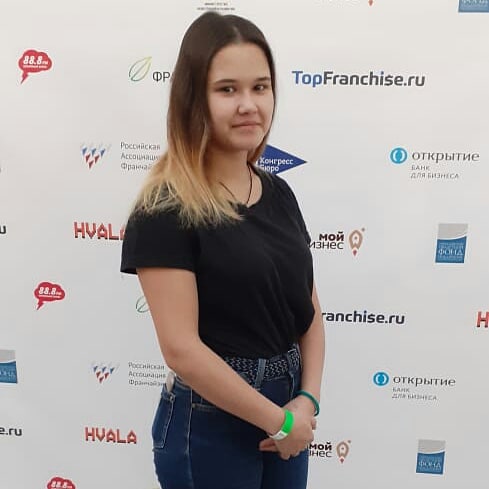 Дата рождения: 01.07.2001г.Город: Свердловская область, город АсбестТелефон: +79014140612Образовательное учреждение: ГАПОУ СО «Богдановичский политехникум»Профессия: ПарикмахерУчастие в конкурсах и олимпиадах:Участие в  I фестивале причесок «Девичья краса» в качестве модели, 2017 г.Участие во II фестивале причесок «Девичья краса» в качестве модели,2018 г.Активно участвую в волонтерском движении техникума.Жизненное кредо:Никогда не о чем не жалей...и не оглядывайся в прошлое, не пытайся заглянуть в будущее, живи настоящим...Согласие субъекта персональных данных на обработку его персональных данныхДиректору ГАПОУ СО «Богдановичский политехникум»С.М. Звягинцевуот Литвиновой Натальи Тарисовны (ФИО обучающегося)Я, Литвинова Наталья Тарисовна,в соответствии со статьей 9 Федерального закона от 27 июля 2006 года N 152-ФЗ "О персональных данных"  даю согласие на обработку следующих сведений, составляющих мои персональные данные, а именно:фамилия, имя, отчество; дата и место рождения;номер телефона;адрес электронной почты;образовательное учреждение и его адрес;дополнительные сведения.Согласен на совершение оператором обработки персональных данных, указанных в данном документе, в том числе на сбор, анализ, запись,. Систематизацию, накопление, хранение, уточнение (обновление, изменение), извлечение, использование, распространение, обезличивание, блокирование, удаление, уничтожение персональных данных.В целях информационного обеспечения согласен на включение в общий доступ на сайте ГАПОУ СО «Богдановичский политехникум» в сети «Интернет».Согласен на публикацию резюме на официальном сайте ГАПОУ СО «Богдановичский политехникум» в сети «Интернет».Права и обязанности в области защиты персональных данных мне известны.  С юридическими последствиями автоматизированной обработки персональных данных ознакомлен(а).Подтверждаю, что с порядком отзыва согласия на обработку персональных данных в соответствии с п.5 ст. 21 ФЗ № 152 от 27.07.2006 г. «О персональных данных « ознакомлен(а). «25» 05. 2020 г. Литвинова Наталья Тарисовна